         Партийная Спартакиада к юбилею области       На стадионе имени А.Н. Абрамова 14 февраля текущего года состоялась Спартакиада среди членов партии "Единая Россия", посвященная 75-летию Кемеровской области.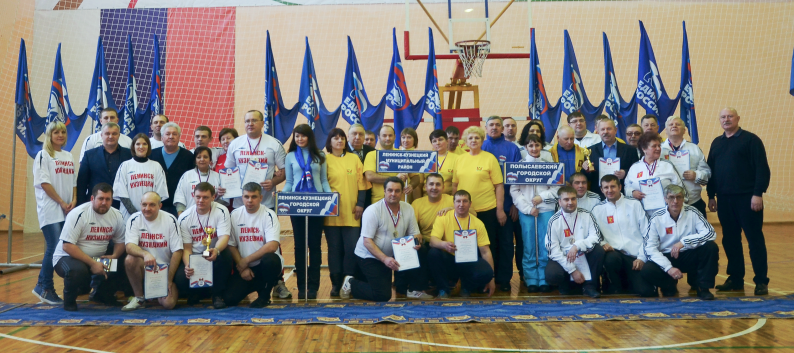        Спортивные состязания состоялись по инициативе полысаевского отделения партии "Единая Россия" и при поддержке Кемеровского регионального исполкома партии "Единая Россия".          В спартакиаде активное участие приняли члены партии отделений: Ленинск-Кузнецкого городского округа, Ленинск-Кузнецкого муниципального района и Полысаевского городского округа.         Участники спартакиады состязались в четырех дисциплинах - шахматах, настольном теннисе, лыжной эстафете и хоккее в валенках.        В шахматном турнире победила команда Полысаевского городского округа, второе место у команды Ленинск-Кузнецкого городского округа, третье – у команды Ленинск-Кузнецкого муниципального района. В личном зачете в этой дисциплине среди женщин: 1 место - Манаева Татьяна (г.Полысаево), 2 место - Соколова Татьяна (Ленинск-Кузнецкий район), 3 место - Фрошкайзер Ольга (г.Ленинск-Кузнецкий). В личном зачете среди мужчин: 1 место - Тюркин Владимир (г.Полысаево),2 место - Артемов Евгений (г.Ленинск-Кузнецкий), 3 место - Жмуро Сергей (Ленинск-Кузнецкий район).         В соревнованиях по настольному теннису лидировала команда Ленинск-Кузнецкого городского округа. Второе и третье место у соревнующихся Ленинск-Кузнецкого муниципального района  и  Полысаевского городского округа соответственно.        Победителем лыжной эстафеты стала команда Полысаевского городского округа.   Второе - у Ленинск-Кузнецкого городского округа и третье - у Ленинск-Кузнецкого муниципального района.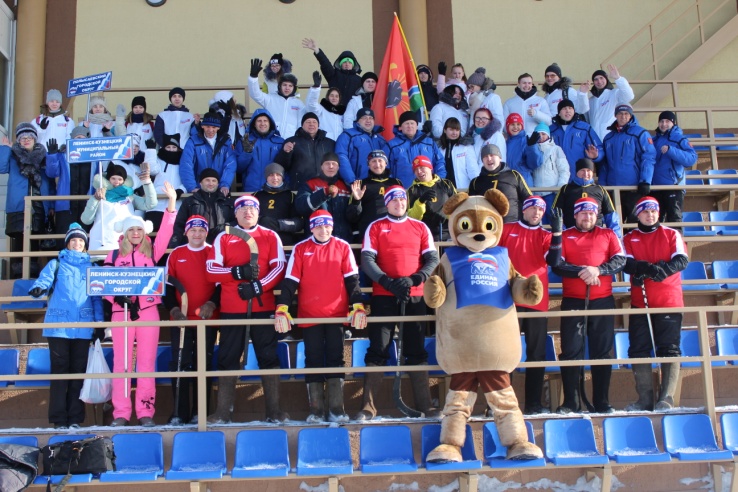        В хоккее в валенках не было равных команде Ленинск-Кузнецкого муниципального района. Второе место в этой дисциплине завоевала  команда   Ленинск-Кузнецкого городского округа.  И третье место у команды Полысаевского городского округа.  Итоги общекомандного зачета:1 место - Ленинск-Кузнецкий городской округ;2 место - Полысаевский городской круг;3 место - Ленинск-Кузнецкий муниципальный район.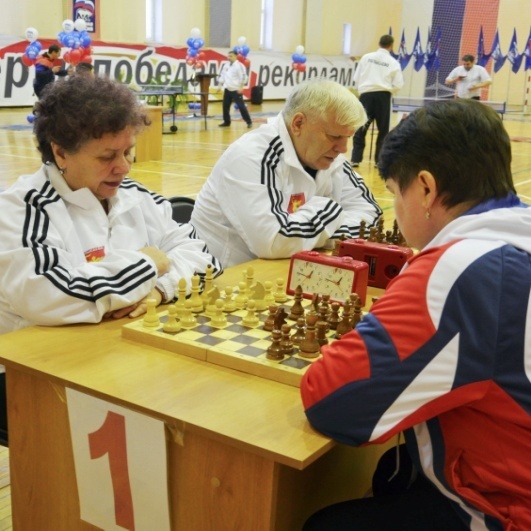 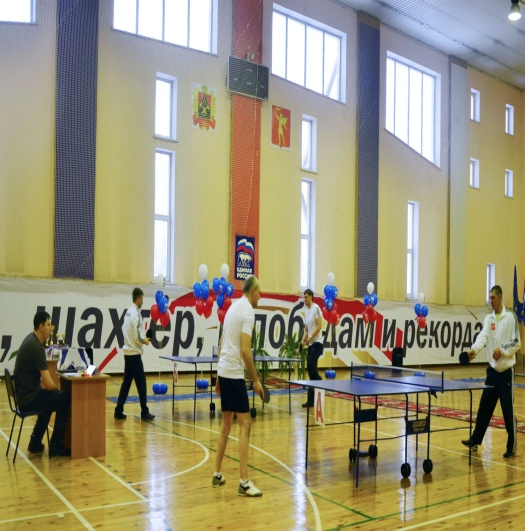 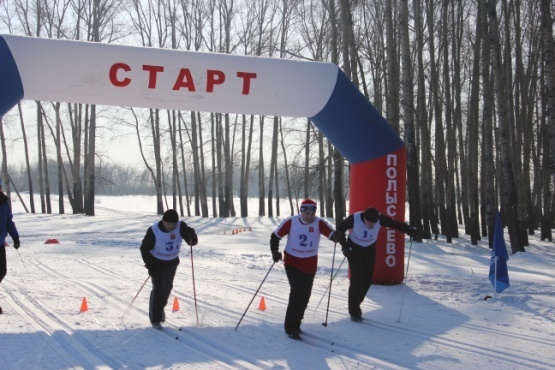 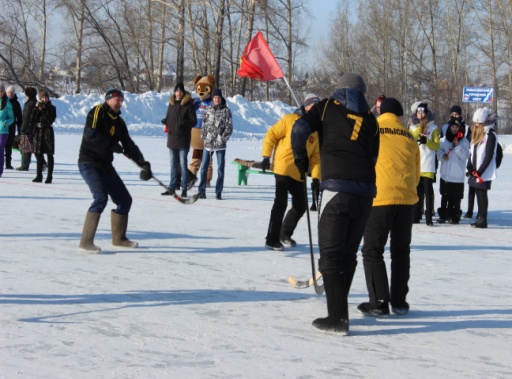 